Practice Option & Route Information: Parking at Dred Scott Park (10820 Bloomington Ferry Rd).River Bottoms:  NOTE: River Bottoms is 2-Way.  Both Exits require climbing a steep road/paved trail.  Lots of little “splits” in the trail, but everything heads East-West and will connect back together.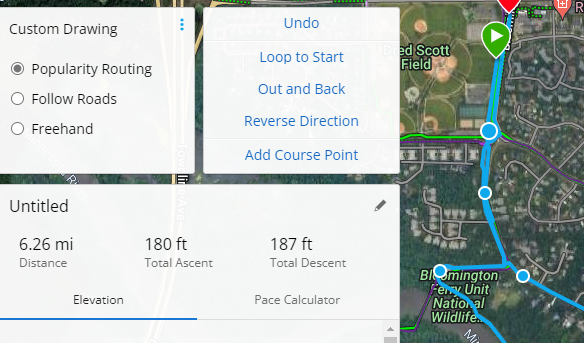 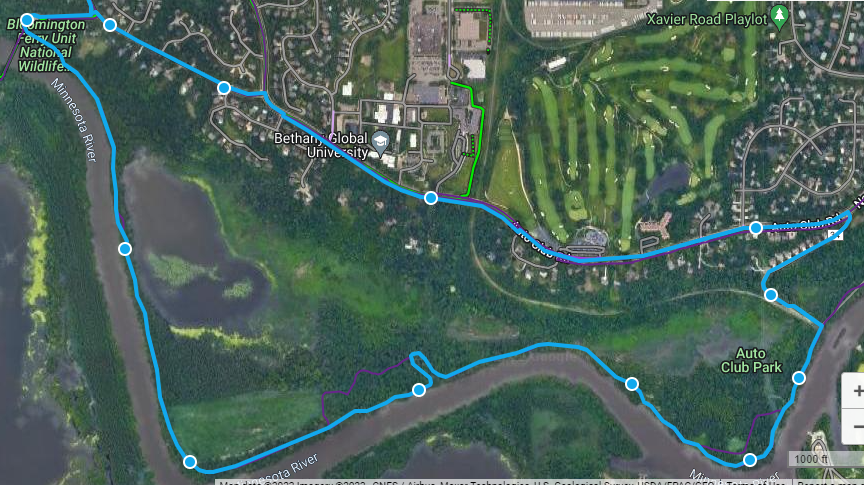 Option #2 (HS?): Continue on River Bottoms to Exit #2.  Steep Hill to Exit to Overlook.  9.35 Miles Total.  Distance from the top of the hill at Exit #2 back to Dred Scott Park or the Bloomington Ferry Bridge Parking lot = 4.0 Miles.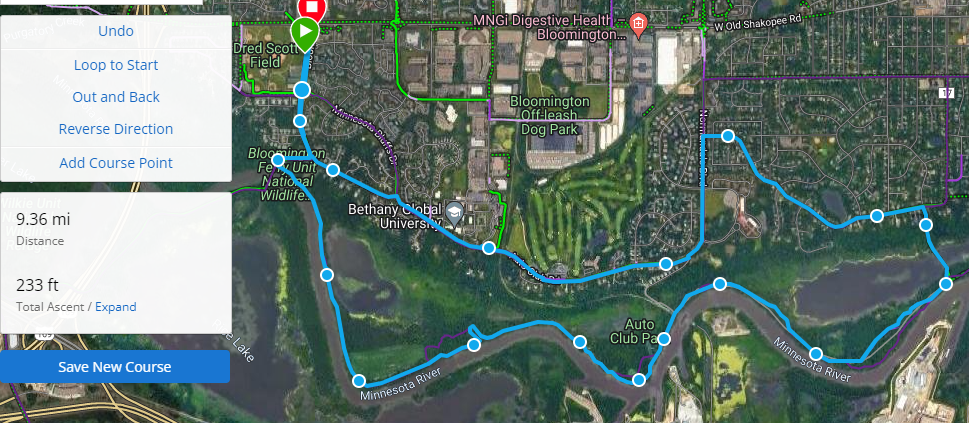 Depending on time spent at Dred Scott park, some groups could do 2 loops (2 short, or 1 of each).Option #3 (HS/Performance?): This is only for groups able to cover a LONG distance ride.  This is probably 21 – 25 miles depending on how far East of 35W you go.River Bottoms to Exit #2 and continue East to 35W River Bottoms.  9.45 Mi to parking lot.  Explore East of parking lot as time allows. 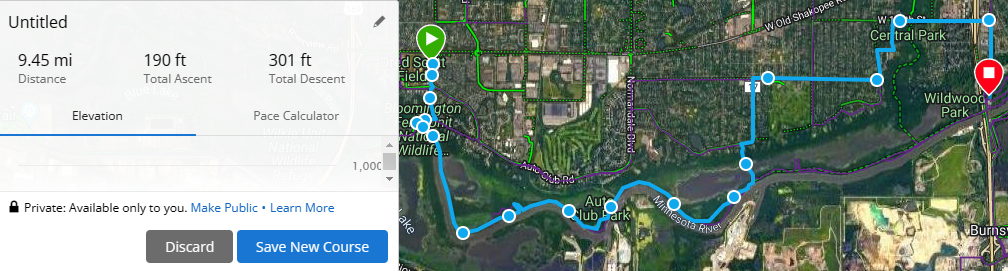 The River Bottoms continues East of 35W.  The further North / Away from the river, the more elevation change.  I’m not as familiar with this section.  The distance from 35W parking lot to Indian Hills Park is about 3 Miles.  Example below.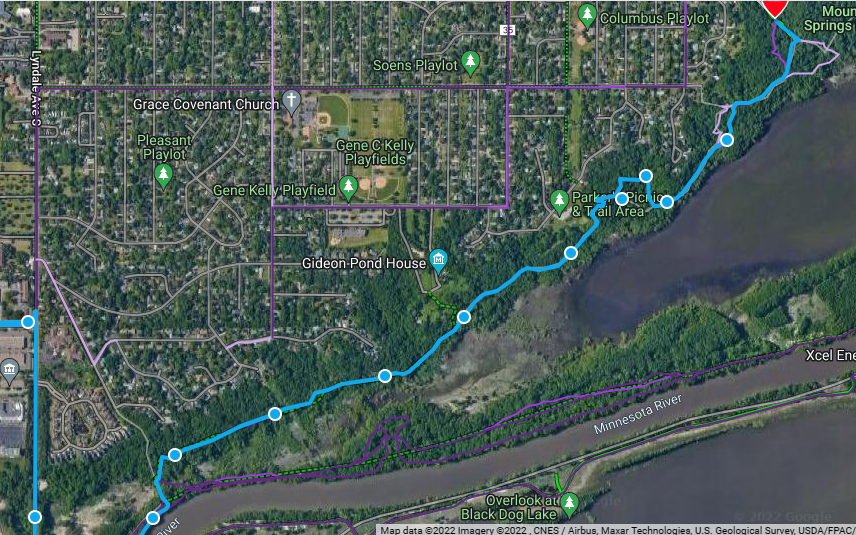 